Year 4 PromisesSkim a stone.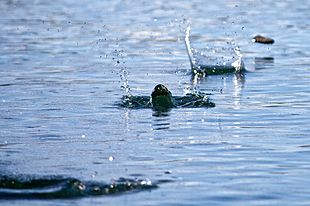 Draw a picture from the top of a mountain.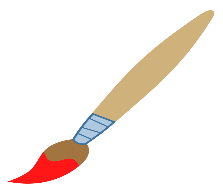 Learn to embroider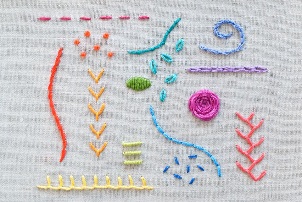 Use hand tools to build something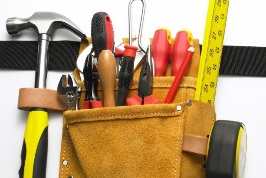 Create a basic circuit to make a musical instrument.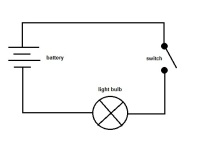 Take part in a gardening project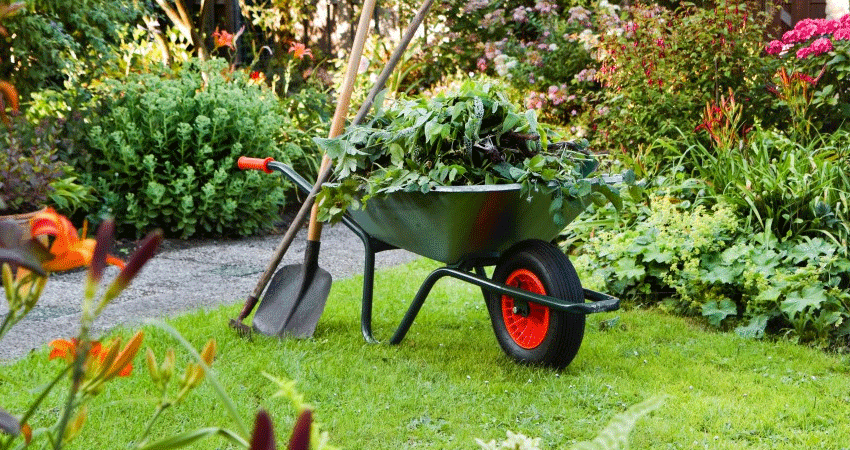 Write a letter to a politician or public figure.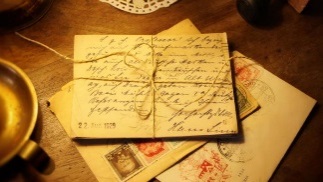 To experience orienteering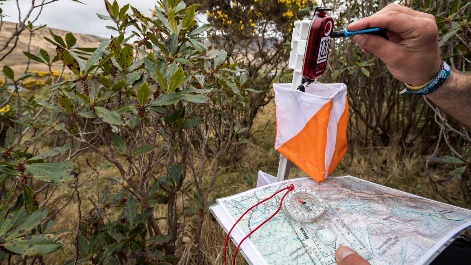 Produce a class Easter master piece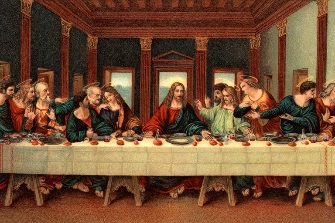 See some ancient ruins.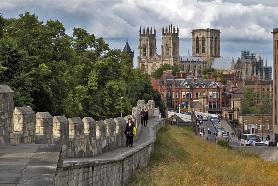 Draw a picture of a piece of art in a museum.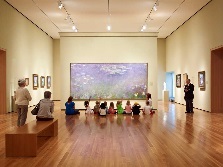 Set up a snail race.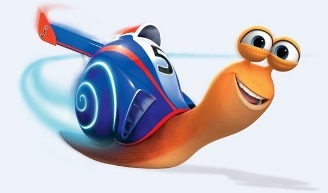 See real dinosaur bones.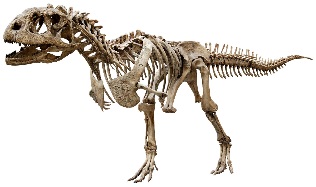 Dam a stream.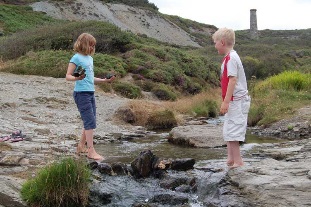 Play pooh sticks.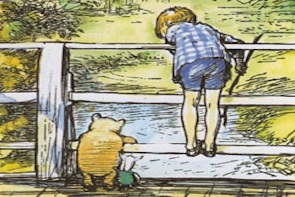 Create some wild art using natural objects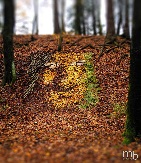 Hunt for bugs.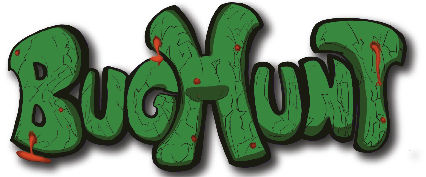 Investigate a famous local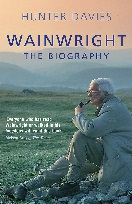 Make a home for a wild animal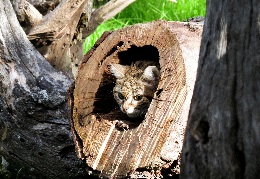 Write a journal of my promises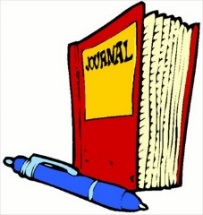 Use science to solve a global problem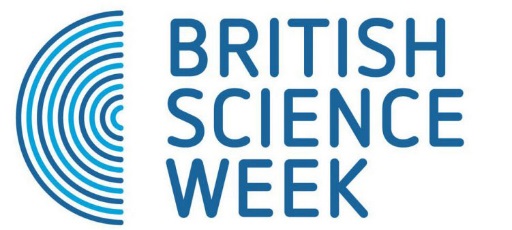 